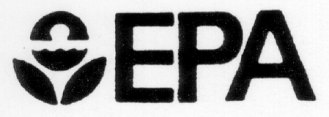 								EPA Project Control NumberUnited States Environmental Protection AgencyWashington, DC 20460Certification RegardingDebarment, Suspension, and Other Responsibility MattersThe prospective participant certifies to the best of its knowledge and belief that it and its principals:(a)	Are not presently debarred, suspended, proposed for debarment, declared ineligible, or voluntarily excluded from covered transactions by any Federal department or agency.(b)	Have not within a three year period preceding this proposal been convicted of or had a civil judgement rendered against them for commission of fraud or a criminal offense in connection with obtaining, attempting to obtain, or performing a public (Federal, State, or local) transaction or contract under a public transaction; violation of Federal or State antitrust statutes or commission of embezzlement, theft, forgery, falsification or destruction of records, making false statements, or receiving stolen property;(c)	Are not presently indicted for or otherwise criminally or civilly charged by a government entity (Federal, State, or local) with commission of any of the offenses enumerated in paragraph (1)(b) of this certification; and(d)	Have not within a three-year period preceding this application/proposal had one or more public transactions (Federal, State, or local) terminated for cause or default.I understand that a false statement on this certification may be grounds for rejection of this proposal or termination of the award.  In addition, under 18 USC Sec. 1001, a false statement may result in a fine of up to $10,000 or imprisonment for up to 5 years, or both.Typed Name & Title of Authorized RepresentativeSignature of Authorized Representative						DateI am unable to certify to the above statements.  My explanation is attached.EPA Form 5700-49 (11-88)	InstructionsUnder Executive Order 12549, an individual or organization debarred or excluded from participation in Federal assistance or benefit programs may not receive any assistance award under a Federal program, or a subagreement thereunder for $25,000 or more.Accordingly, each prospective recipient of an EPA grant, loan, or cooperative agreement and any contract or subagreement participant thereunder must complete the attached certification or provide an explanation why they cannot.  For further details, see 40 CFR 32.510, Participants= responsibilities, in the attached regulation.Where To SubmitThe prospective EPA grant, loan, or cooperative agreement recipient must return the signed certification or explanation with its application to the appropriate EPA Headquarters or Regional office, as required in the application instructions.A prospective prime contractor must submit a completed certification or explanation to the individual or organization awarding the contract.Each prospective subcontractor must submit a completed certification or explanation to the prime contractor for the project.How To Obtain Forms:EPA includes the certification form, instructions, and a copy of its implementing regulation (40 CFR Part 32) in each application kit.  Applicants may reproduce these materials as needed and provide them to their prospective prime contractor, who, in turn, may reproduce and provide them to prospective subcontractors.Additional copies/assistance may be requested from:Compliance BranchGrants Administration Division (PM-216F)U.S. Environmental Protection Agency401 M Street SWWashington, DC 20460(Telephone: 202/475-8025)EPA Form 5700-49 (11-88)